Приложение № 1к ПоложениюТитульный лист(указать наименование конкурса,наименование номинации,наименование методической разработки,целевая аудитория,автор-составитель (ФИО, должность, образовательная организация)Структура методической разработкиПояснительная записка или введениеКраткое обоснование выбора темы методической разработки (актуальность);целевая аудитория (с указанием возрастных особенностей обучающихся);1 «З) роль и место мероприятия/занятия в системе работы педагогического работника (связь с другими мероприятиями, субъектами образовательного процесса и дисциплинами);А) цель, задачи и планируемые результаты мероприятия;форма проведения мероприятия и обоснование ее выбора;педагогические технологии,	методы,	приемы,	используемые для достижения планируемых результатов;ресурсы,	необходимые	для	подготовки	и	проведениямероприятия/занятия (кадровые,	методические,	материально-технические, информационные и др.);рекомендации по использованию методической разработки в практике работы педагогического работника, популяризирующего БДД.Основная часть:описание хода проведения мероприятия/занятияметодические советы по организации, проведению и подведению итогов мероприятия/занятиясписок использованной литературы;приложение (схемы, сценарии, кейсы, тестовые задания, инструкции по проведению и др. по выбору конкурсанта и при наличии).З. Цифровой след реализации методической разработки (при наличии) в том числе, подтверждающие результативность ее реализации.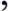 